Техники формирующего оцениванияФИО  Сапожникова Светлана ПетровнаТехника формирующего оценивания  «Направленная  расшифровка» Предмет литературное  чтениеТема урока: «Согласные звуки [з], [з’], буквы З, з»Этап урока Рефлексивно-оценочный Планируемые результаты: развитие  умений  находить  и  выделять звуви [з], [з’]  в  словах;    выполнять слого-звуковой анализ слов,   соотносить  схемы  со  словами,  находить  нужную  букву  среди  других  записей Итоговое заданиеФИО  Сапожникова  Светлана  ПетровнаТехника формирующего оценивания «Ментальная  карта»,  «Направленная  расшифровка»  Предмет   русский  языкТема урока: «Изменение  имён  прилагательных  по  родам»Этап урока   закрепление  знанийПланируемые результаты: выявление  знаний  учащихся  по  данной  теме  урока;  развитие  умений  анализировать, сопоставлять и обобщать.Деятельность учителяДеятельность учащихся В  заключение  урока  выполним  небольшую работу  по  карточкам.1)- С  какой  буквой  мы  познакомились  на  уроке  чтения?  
 - Заштрихуйте  её  по  образцу.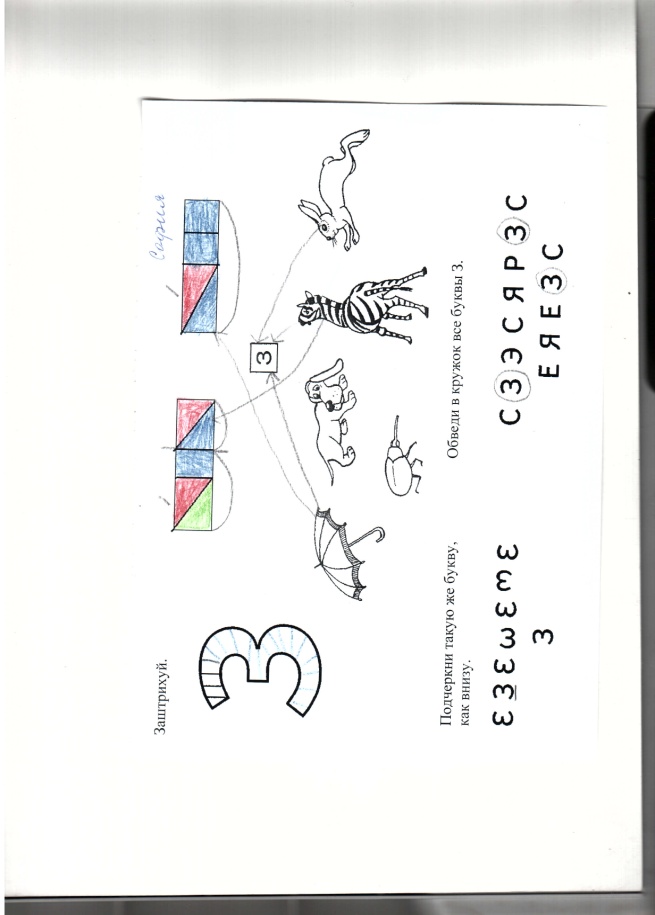 2)- Рассмотрите  рисунки.  Кто  и  что  на  них  изображёно?  
 - Соедините  те  рисунки с  буквой  З,  в  которых  есть  эта  буква.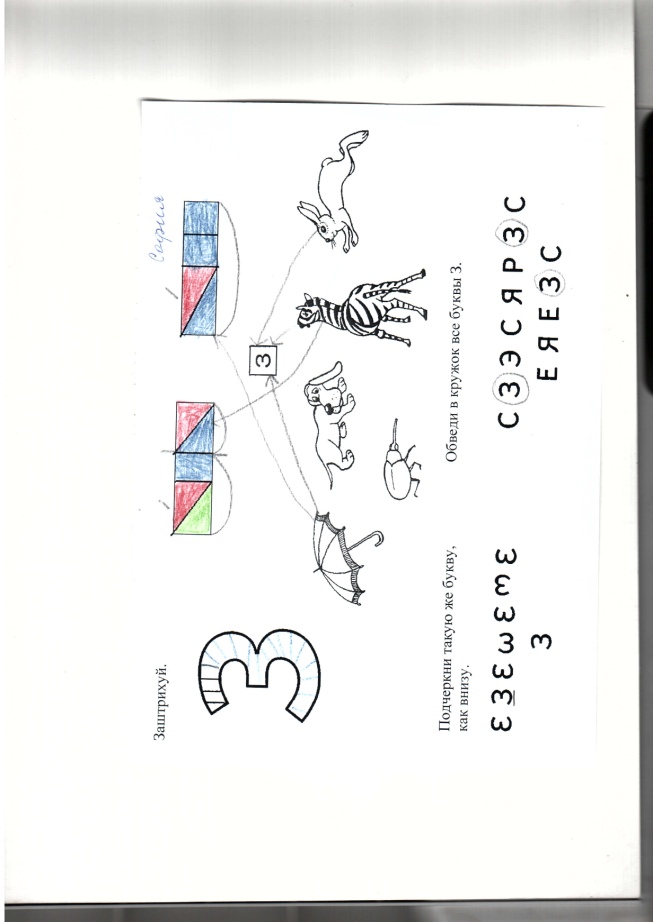 3) - Какие  звуки  на  письме  обозначает  буква  З,з? ([з], [з’])Соотнесите  картинки  со  схемами  слов.  
 – Определите  количество  слогов  в  словах.  Поставьте  ударение.  
 - Дайте  характеристику  звукам.4) – Подчеркните  такую  же  букву,  как  внизу.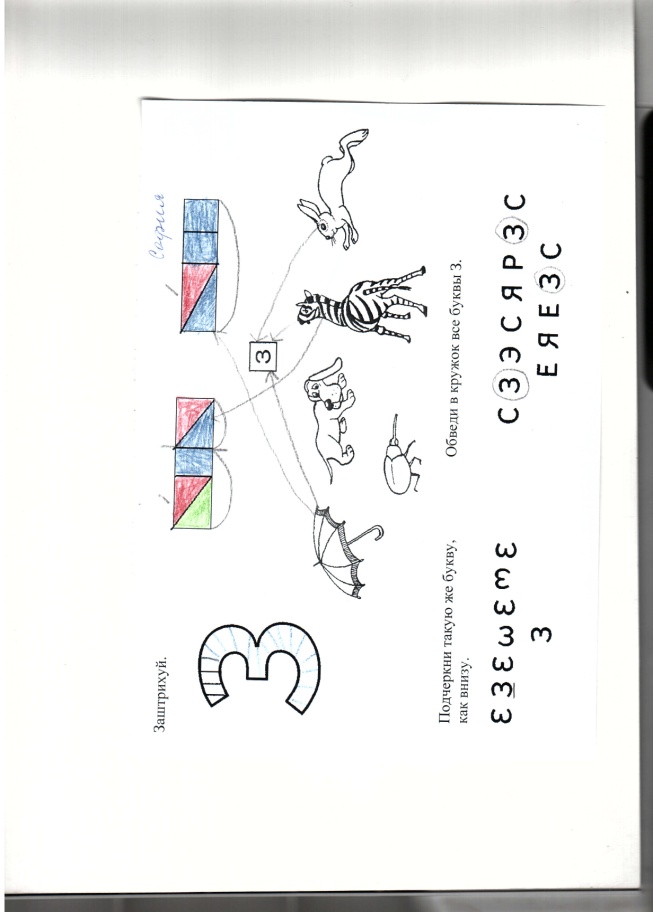 5) – Обведи  в  кружок  все  буквы  З.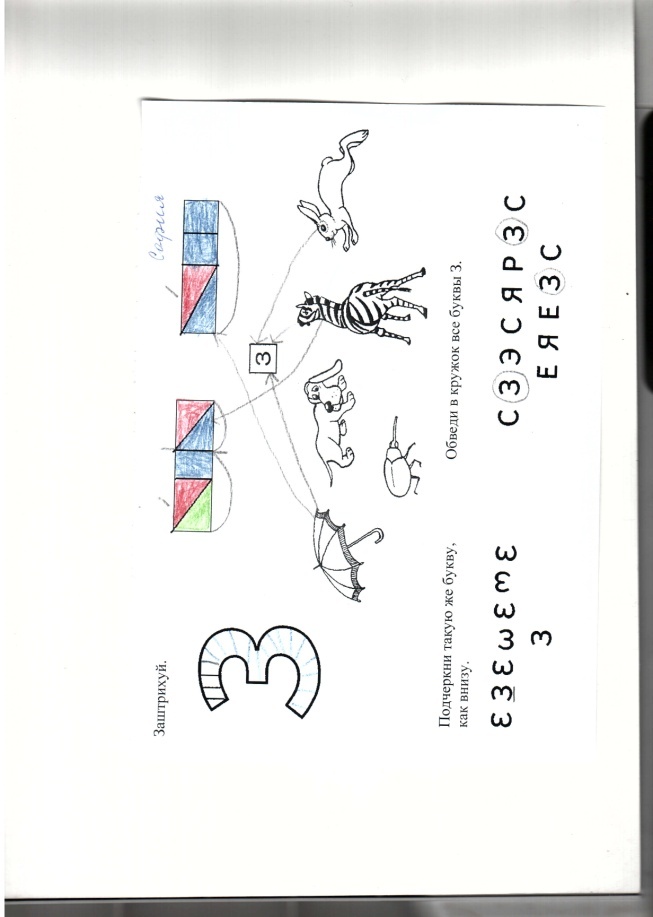 6) – Проверь  себя  по  образцу.Учащиеся  беседуют  с  учителем  и  выполняют   задания  на  карточке.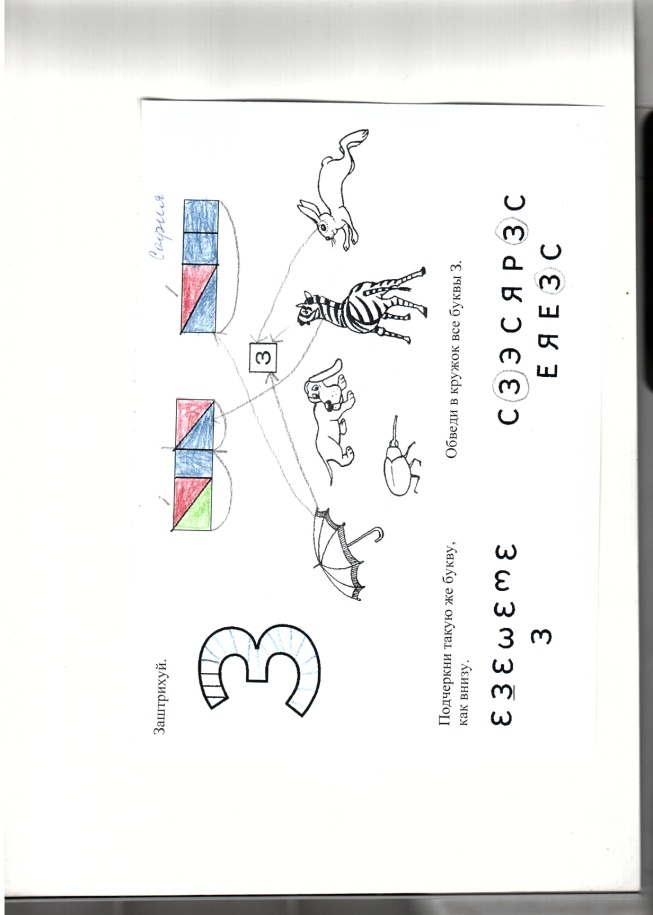 Деятельность учителяДеятельность учащихся - Составьте ментальную карту,  в которой  отметьте,  что  вы  узнали  об  изменении  имён  прилагательных.Учащиеся  самостоятельно  работают  в  тетрадях,  составляя  свою  ментальную  карту.  После  окончания  работы,  делятся  своими  знаниями.  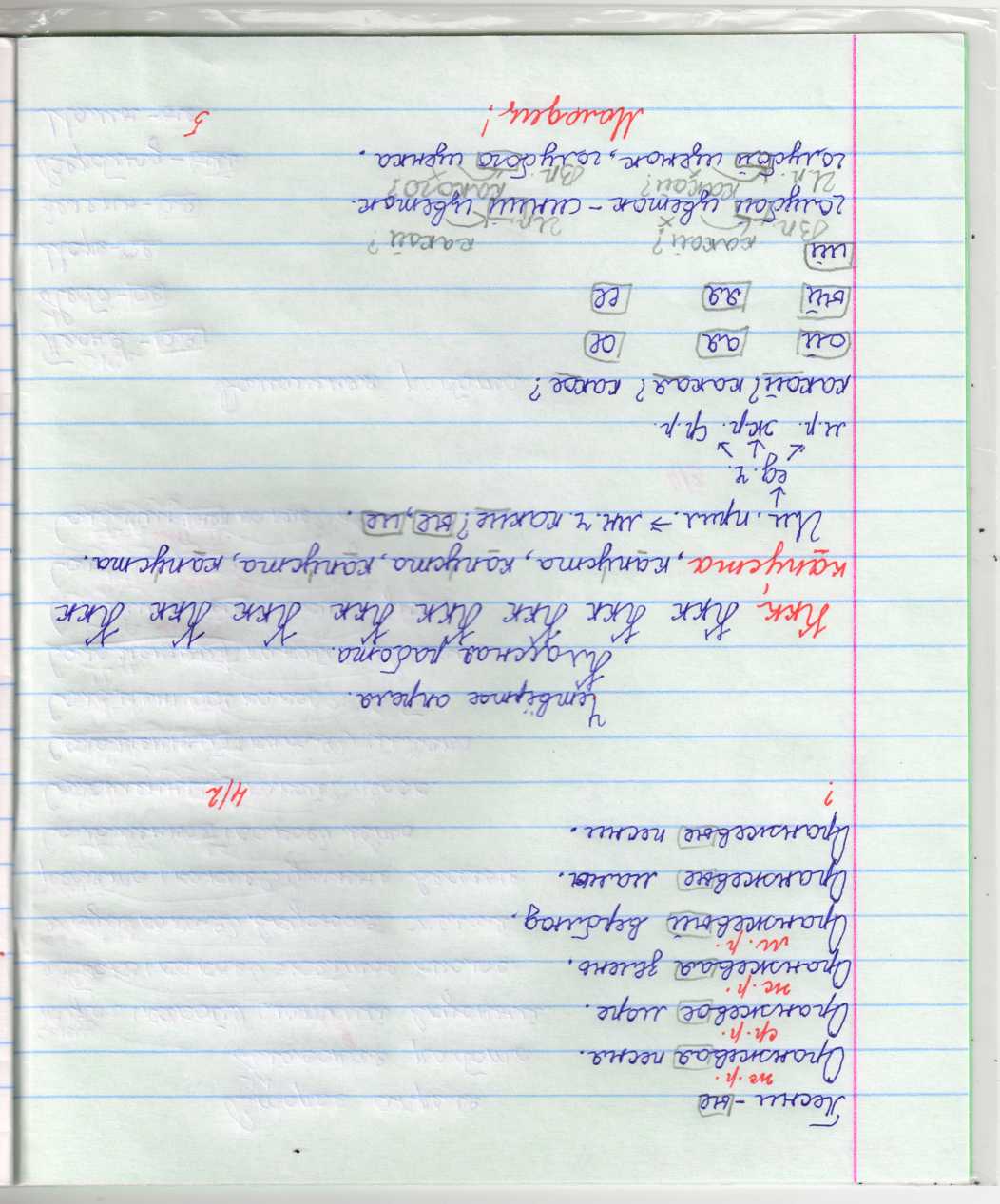 